Name: ________________________________________________  Date: _____________________   Period: ______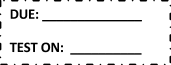 To Kill a Mockingbird VOCABULARY CHART PART 1***You need to know how to spell, define, and use each vocabulary word in an original sentence that demonstrates understanding.                         TERMDEFINITIONREPETITION(Write each word at least 5 times)MNEMONIC DEVICE(Picture or saying that relates to the word)SYNONYMS(A minimum of 2)SHOWING SENTENCEUnderline vocabulary word or NO Points!abide(verb)to find something acceptableaccustom(verb)to become used to somethingaffluent(adjective)having a lot of moneyambled(verb)to walk slowly, relaxed wayarbitrate(verb)to act as a judge & settle disputesassuage(verb)to provide relief from somethingastound(verb)to overwhelm with surpriseformidable(adjective)difficult to deal with or overcomeTERMDEFINITIONREPETITION(Write each vocabulary word at least 5 times)MNEMONIC DEVICE(Picture or saying that relates to the word)SYNONYMS(A minimum of 2)SHOWING SENTENCEUnderline vocabulary word or NO Points!inquisitive(adjective)eager for knowledgeominous(adjective)suggesting something bad will happenqualm(noun)a sudden feeling of uneasequell(verb)to be subduedreprimand(verb)to scold publiclyscrutiny(noun)a critical observationunfathomable(adjective)unable to be fully understoodvehemently(adjective) forcefulness; intense with emotion